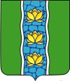 АДМИНИСТРАЦИЯ КУВШИНОВСКОГО РАЙОНАПОСТАНОВЛЕНИЕО внесении изменений в постановление администрации Кувшиновского района от 18.03.2020 № 90«О введении режима «Повышенная готовность»на территории Кувшиновского района Тверской области»В целях профилактики и предотвращения распространения на территории Кувшиновского района Тверской области новой коронавирусной инфекции    (COVID-2019), в соответствии с Федеральным законом от 21.12.1994 № 68-ФЗ «О защите населения и территорий от чрезвычайных ситуаций природного и техногенного характера», Указом Президента Российской Федерации от 02.04.2020 № 239 «О мерах по обеспечению санитарно-эпидемиологического благополучия населения на территории Российской Федерации в связи с распространением новой коронавирусной инфекции (COVID-19)» и законом Тверской области от 30.07.1998 № 26-ОЗ-2 «О защите населения и территорий области от чрезвычайных ситуаций природного и техногенного характера», Постановления Губернатора Тверской области от 27.03.2020 № 28-пг                        «О внесении изменений в постановление Губернатора Тверской области                    от 17.03.2020 № 16-пг»,ПОСТАНОВЛЯЮ:1. Внести изменения  в приложение № 1  постановления Администрации Кувшиновского района от 18.03.2020 № 90 «О введении режима «Повышенная готовность» на территории Кувшиновского района Тверской области» «Состав оперативного штаба по мероприятиям по предупреждению завоза и распространения инфекции, вызванной коронавирусом 2019-nCoV в МО «Кувшиновский район» (далее – оперативного штаба).2. Ввести в состав оперативного штаба - членов штаба:- Рузаева Олега Николаевича, прокурора Кувшиновского района, младшего советника юстиции (по согласованию);- Якубенка Вадима Дмитриевича, заместителя главы городского поселения «Город Кувшиново» (по согласованию).3. Настоящее постановление подлежит опубликованию в                   общественно-политической районной газете «Знамя» и размещению на официальном сайте администрации Кувшиновского района в сети «Интернет».Глава Кувшиновского района				                А.С. Никифорова10.04.2020 г.№119г. Кувшиново